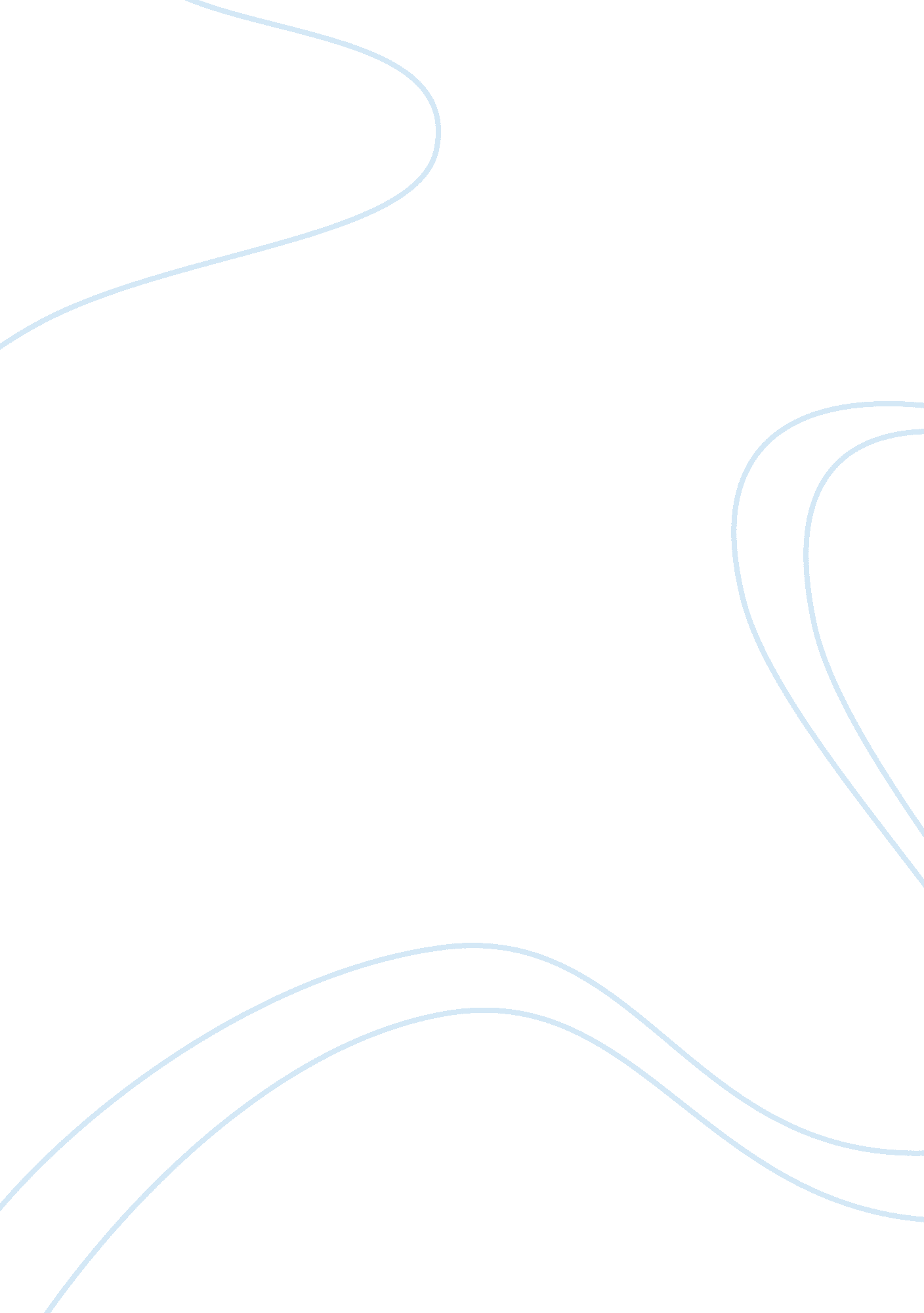 The it certification and plight attached to it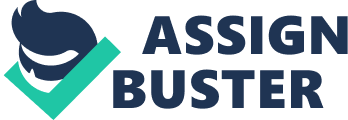 IT, a constantly developing subject: IT exam certification has been modified a lot in the previous times. It becomes more practical than just good grades and getting a tag of an IT professional on a resume. As the time is passing, IT is developing so are the exam patterns. The People are most likely to choose MCQs over essay type because in MCQs question the student just has to find out the right answer rather than producing a new answer. Do not underestimate the overestimation: The dilemma lies in the fact that students underestimate the IT certification exam sometimes just because they think it only includes multiple choice questions or true-false etc. Even the objective type questions are now been modified so hard that it is so difficult for students to get it done in the given time frame, the paper examination is replaced by computer examination and the questions are selected from the huge question pool and is shuffled in every turn so it is rare if the set gets repeated any time. Do not ever think about sitting in an IT certification exam without preparation. Learning is the key: To make it easier for the students, The IT company is here to provide the best exam preparation material for the courses like [Exam Name] and [Exam Code] by [Vendor Name]. These exams are designed as an objective type by default. So The Company is here to make you understand the best ways to solve objective type exams in a given time frame. The students mostly get panic to see a lot of MCQs or true-false given to attempt in a minimal time frame. This is because they haven’t studied a right course and also underestimated the objective type paper. The company’s exam preparation package includes: Practice test MCQs questions made from the topics in the course books specified for the IT certification exam by [Vendor Name]. The minimal time frame to attempt these questions and no question will be repeated. Quick feedback on the attempted questions as well as the answer book will also be available. The teachers are available to explain to you your mistakes if you had made and you just have to click the link given. The company’s registration policies and guarantee: Register yourself on a student site if you are currently in high school or college and get a flat discount on all the courses, If you are professional, get yourself registered on the professional site to experience the detailed insight about IT certification and get a gold membership, don’t forget to apply for money back option if you found the process contradicting to the promises we have made. 